									…../…../201..……………… ANABİLİM DALI BAŞKANLIĞI’NAAnabilim Dalınız ………………….……. nolu öğrencisiyim …../…../201.. tarihinde Tez Önerim kabul edildi. Ocak-Haziran 201.. / Temmuz-Aralık 201.. dönemini kapsayan  raporum Tez İzleme Komitesi’nce değerlendirilmek üzere ekte sunulmuştur.SaygılarımlaTEZ İZLEME KOMİTE ÜYELERİEK: Tez İzleme Raporu	Sayı	    :									          …../…../201..Konu      : Tez İzleme RaporuTEZ İZLEME KOMİTESİ ÜYELERİNE            Anabilim Dalımız Doktora programına kayıtlı ……………………… nolu öğrenci ……………………. Tez İzleme Raporunu …../…../201.. tarihinde Anabilim  Dalımıza teslim etmiştir .            Öğrencinin, Tez İzleme Komitesi toplantısına katılmak üzere …../…../201.. tarihinde saat   …... , ……………………  Anabilim Dalında bulunmanızı rica ederim.          ………………………Anabilim Dalı BaşkanıEK: 1 Adet RaporTEZ İZLEME KOMİTE ÜYELERİBu form tez izleme komite üyelerine toplantı tarihinden en az bir ay önce gönderilecektir.TEZ İZLEME KOMİTE RAPORUAnabilim Dalımız Doktora programı öğrencisi ……………………..’nın Tez İzleme Komitesi …/…./…. tarihinde toplanmış ve öğrencinin ilişikte verilen raporunu değerlendirmiş ve oy birliği/oy çokluğu ile BAŞARILI/BAŞARISIZ olduğuna karar vermiştir.TEZ İZLEME KOMİTE ÜYELERİBirinci Tez İzleme Komitesi toplantısı hariç diğer toplantılar bilişim teknolojileri vasıtasıyla uzaktan yapılabilir.Sayı	    :									          …../…../201..Konu      : Tez İzleme Komitesi Dönem RaporuESKİŞEHİR OSMANGAZİ ÜNİVERSİTESİSAĞLIK BİLİMLERİ ENSTİTÜSÜ MÜDÜRLÜĞÜ’NEAnabilim Dalımız Doktora programı ………………………… nolu öğrenci ……………………..’ın Tez İzleme Komitesinin ………………… dönem raporu ektedir.Gereğini arz ederim.…………………….....							Anabilim Dalı BaşkanıEK:Tez İzleme Komitesi RaporuAdı Soyadı, İmzaÜNVANI, ADI SOYADIKURUMUDANIŞMANÜYEÜYE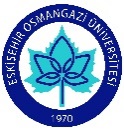 T CESKİŞEHİR OSMANGAZİ ÜNİVERSİTESİSAĞLIK BİLİMLERİ ENSTİTÜSÜEK-3.3ÜNVANI, ADI SOYADIKURUMUDANIŞMANÜYEÜYET CESKİŞEHİR OSMANGAZİ ÜNİVERSİTESİSAĞLIK BİLİMLERİ ENSTİTÜSÜEK-3.4ÖĞRENCİNİNÖĞRENCİNİNÖĞRENCİNİNÖĞRENCİNİNAdı ve Soyadı:Numarası:Teze Başlama Tarihi:Bir Önceki Rapor Tarihi:Rapor Dönemi:Rapor Tarihi:Danışmanı:::Tezin Başlığı:::ÜNVANI, ADI SOYADIBAŞARI DURUMUİMZADANIŞMANÜYEÜYET CESKİŞEHİR OSMANGAZİ ÜNİVERSİTESİSAĞLIK BİLİMLERİ ENSTİTÜSÜ………………. ANABİLİM DALI BAŞKANLIĞIEK-3.5